Министерство образования Ставропольского краяФилиал государственного бюджетного образовательного учреждениявысшего образования«Ставропольский государственный педагогический институт»в г. БУДЕННОВСКЕИНФОРМАЦИОННОЕ ПИСЬМОXI  студенческая научно-практическая конференция «Молодежь и наука»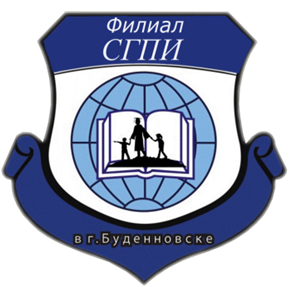 30 мая 2024 годаБуденновск, 2024Организатор конференции: Филиал государственного бюджетного образовательного учреждения высшего образования «Ставропольский государственный педагогический институт» в г. Буденновске (Филиал СГПИ в г. Буденновске).Основная цель конференции – поддержка и развитие научного потенциала студенческой молодежи.К участию в работе конференции приглашаются обучающиеся средних профессиональных и высших учебных заведений, обучающиеся старших классов общеобразовательных школ, занимающиеся исследованиями в области педагогики, психологии и смежных областях гуманитарного знания.  Форма проведения – очная, дистанционная, заочная (публикация материалов в сборнике конференции)Язык проведения: русскийМесто проведения: Филиал СГПИ в г. БуденновскеСтавропольский край, г. Буденновск, ул. Ленинская, д. 84Время проведения - 13:30 часов.Регистрация на конференцию - с 13:00 часов.Основные направления конференции:Теория и практика обучения и воспитания в современной школе.Традиционные духовно-нравственные ценности в современном образовании: содержание, методы, подходы. Развитие детей дошкольного возраста: психологические исследования и педагогическая практика.Порядок предоставления материаловЗаявки на участие (Приложение 1) и тексты для издания просим присылать до 25 мая 2024 года по электронной почте: budnauka@mail.ru                (в теме письма указать Конференция «Молодежь и наука», название прикреплённых файлов: Иванов_заявка, Иванов_статья, Иванов_антиплагиат). Авторы, чьи материалы приняты к публикации будут проинформированы об этом.Статьи, присланные не в срок или не соответствующие тематике и требованиям оргкомитета, не рассматриваются. Пересылка отклонённых материалов авторам не предусмотрена.По итогам конференции планируется издание сборника материалов (сборнику присваиваются библиотечные индексы ББК, УДК, ISBN с обязательной рассылкой экземпляров издания по основным библиотекам России и последующим размещением в электронной библиотеке e-library). Планируется размещение сборника в РИНЦ. Все участники конференции получат сертификаты.Участие в конференции БЕСПЛАТНОЕ. Требования к оформлению статейОбъем статьи – от 4 до 10 страниц печатного текста, должны быть подготовлены в текстовом редакторе MS Word (с учетом перевода необходимых сведений на английский язык). Размер бумаги – А4 (210х297).Поля – все по 2 см. Шрифт – Times New Roman.Размер шрифта (кегль) – 14. Абзацный отступ – 1,25 см.Междустрочный интервал – полуторный (1,5).Межбуквенный интервал – обычный. Межсловный пробел – один знак. Выравнивание текста – по ширине. Переносы запрещены. Автоматические ссылки и нумерация страниц не допускаются.Дефис должен отличаться от тире. Тире и кавычки должны быть одинакового начертания по всему тексту.Использовать кавычки только одного вида – « ». При наборе не задаются колонки. Не допускаются пробелы между абзацами («висящие строки»). Буква ё ставится только в тех случаях, когда замена на е искажает смысл слова; во всех остальных случаях – только е.Рисунки, диаграммы из программы MS Excel только черно-белые, в формате JPG с разрешением не менее 300 точек/дюйм. Не допускается использование таблиц с альбомной ориентацией.Не набирать заголовок в режиме Caps Lock.Не использовать макросы. Список литературы размещается в конце статьи и обусловливается наличием цитат или ссылок, оформляется в соответствии с ГОСТ 7.0.5-2008, приводится в алфавитном порядке в конце текста, нумеруется вручную (не автоматически). Внутритекстовые ссылки на включенные в список литературы работы приводятся в квадратных скобках. Отсылки, используемые для связи текста с библиографическим списком, оформляются с указанием страниц [1, C. 15] либо без указания страниц [1; 5]. Использование автоматических постраничных ссылок не допускается.Оригинальность текста должна быть не менее 75%, заимствования из одного источника – не более 10%, рекомендуемый инструмент для проверки оригинальности – https://www.antiplagiat.ru/ УДК определяется по классификатору: https://teacode.com/online/udc/ Материалы, не соответствующие данным требованиям, к рассмотрению не принимаются!ЗАЯВКАна участие в XI  студенческой научно-практической конференции«Молодежь и наука»23 мая 2024 годаСведения об автореПример оформления статьиУДК …МУЗЕЙНАЯ КОММУНИКАЦИЯ КАК СПОСОБ ТРАНСЛЯЦИИ КУЛЬТУРНОГО НАСЛЕДИЯБыстрова А.И.,студент 4 курса бакалавриата,Филиал СГПИ в г. БуденновскеНаучный руководитель: Иванова А.В., доцент кафедры специальной педагогики и естественнонаучных дисциплинФилиал СГПИ в г. Буденновске, РоссияАннотация: в статье анализируется понятие «музейная
коммуникация», рассматриваются способы и формы трансляции
культурного наследия в процессе музейной коммуникации.Ключевые слова: культурология; культурная память; культурное
наследие; музей; музейная коммуникация.Museum communication as a way of broadcasting cultural heritage Bystrova A.I., 4th year undergraduate student, Branch of the SSPI in Budennovsk Scientific supervisor: Ivanova A.V., Associate Professor of the Department of  Special Pedagogy and Natural Sciences Branch of the SSPI in Budennovsk, Russia Annotation: the article analyzes the concept of "museum communication", examines the ways and forms of broadcasting cultural heritage in the process of museum communication. Key words: cultural studies; cultural memory; cultural heritage; museum; museum communication.Текст статьи текст статьи текст статьи текст статьи текст статьи текст статьи текст статьи текст статьи текст статьи [2, С. 44].Таблица 1Заголовок располагается над таблицей по центру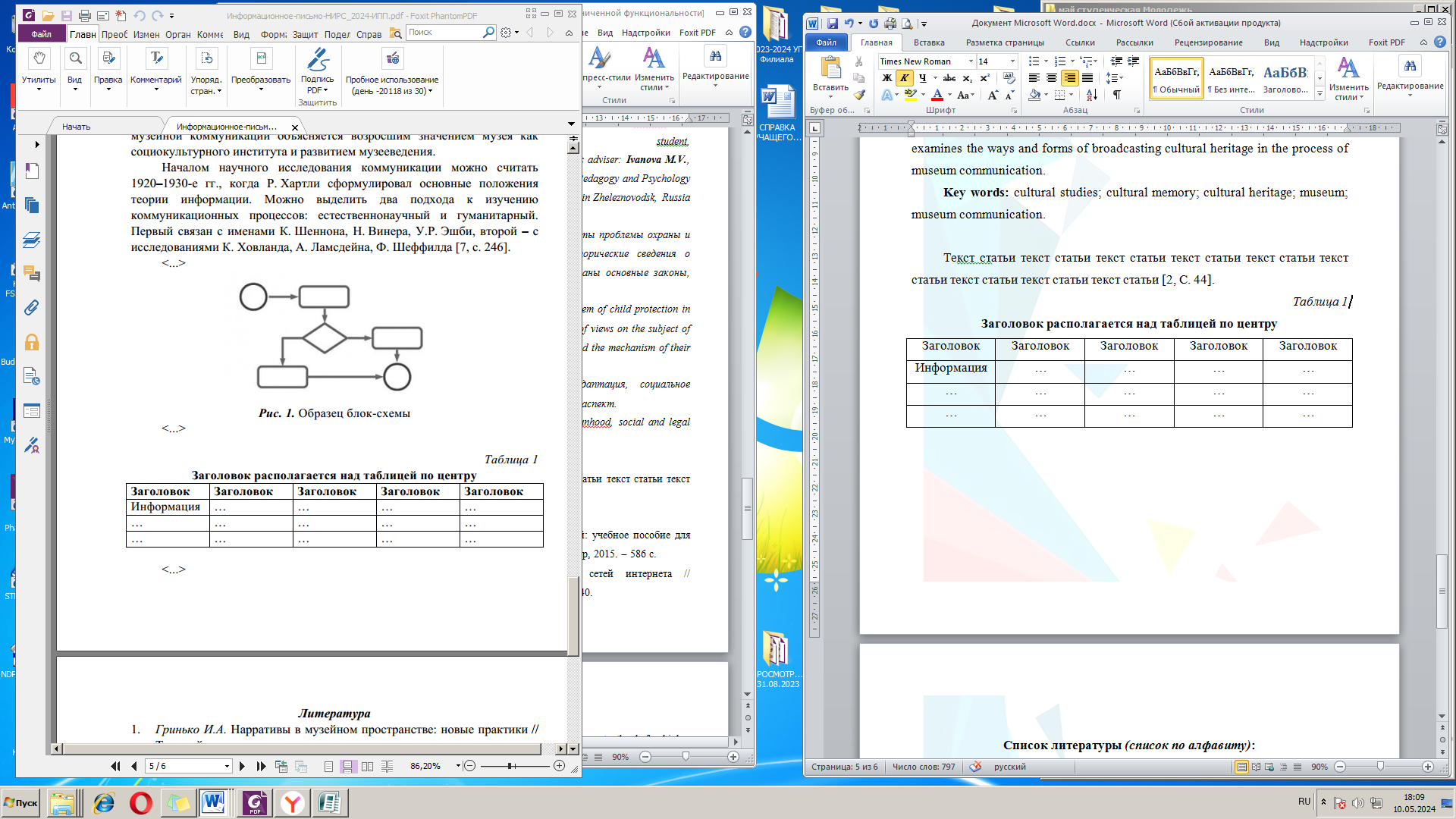 Рис. 1. Образец блок-схемыСписок литературы Ильин Е.П. Психология общения и межличностных отношений: учебное пособие для высших учебных заведений / Е. П. Ильин. — Санкт-Петербург: Питер, 2015. — 586 с.Шумакова Е.В. Воспитательное пространство социальных сетей интернета // Профессиональное образование. Столица. — 2011. — № 6. — С. 39-40.Оргкомитет оставляет за собой право отклонять материалы, не соответствующие тематике конференции, оформленные не по требованиям и не предоставленные в срок.Отклоненные материалы авторам не возвращаются.ФИО (полностью)Место обучения, факультет, курс, группаСоавторы 
(ФИО полностью)Тема доклада, выступления, статьи (тезисов)Направление (название секции)Ф.И.О. научного руководителя (полностью)Место работы, должность научного руководителя (полностью)Адрес электронной почтыКонтактные телефоны Укажите форму участия: очная с выступлением, очная без выступления, дистанционная с выступлением, заочная (публикация материалов в сборнике конференции)ЗаголовокЗаголовокЗаголовокЗаголовокЗаголовокИнформация……………………………………